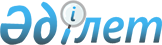 О проекте Указа Президента Республики Казахстан "О внесении изменений в некоторые указы Президента Республики Казахстан"Постановление Правительства Республики Казахстан от 27 июля 2016 года № 442      Правительство Республики Казахстан ПОСТАНОВЛЯЕТ:

      внести на рассмотрение Президента Республики Казахстан проект Указа Президента Республики Казахстан «О внесении изменений в некоторые указы Президента Республики Казахстан».      Премьер-Министр

      Республики Казахстан                     К. Масимов О внесении изменений в некоторые указы 

Президента Республики Казахстан      ПОСТАНОВЛЯЮ:

      1. Внести изменения в следующие указы Президента Республики Казахстан:

      1) в Указе Президента Республики Казахстан от 29 июня 2001 года № 645 «О создании специальной экономической зоны «Астана - новый город» (САПП Республики Казахстан, 2001 г., № 22, ст. 270):

      в Положении о специальной экономической зоне «Астана – новый город», утвержденном вышеназванным Указом:

      пункт 3 изложить в следующей редакции:

      «3. Видами деятельности на территории СЭЗ являются:

      1) обрабатывающая промышленность, за исключением:

      производства напитков;

      производства табачных изделий; 

      производства деревянных и пробковых изделий, кроме мебели;

      производства изделий из соломки и материалов для плетения;

      печати и воспроизведения записанных материалов;

      ремонта и установки машин и оборудования;

      2) складское хозяйство и вспомогательная транспортная деятельность;

      3) строительство и ввод в эксплуатацию объектов инфраструктуры, административного и жилого комплексов в соответствии с проектно-сметной документацией;

      4) строительство и ввод в эксплуатацию больниц, поликлиник, школ, детских садов, музеев, театров, высших и средних учебных заведений, библиотек, дворцов школьников, спортивных комплексов в соответствии с проектно-сметной документацией;

      5) строительство и ввод в эксплуатацию объектов, предназначенных непосредственно для осуществления видов деятельности, предусмотренных подпунктами 1) и 2) настоящего пункта, в пределах проектно-сметной документации.»;

      пункт 4 исключить;

      2) в Указе Президента Республики Казахстан от 26 апреля 2002 года № 853 «О создании специальной экономической зоны «Морпорт Актау» (САПП Республики Казахстан, 2002 г., № 10, ст. 94):

      в Положении о специальной экономической зоне «Морпорт Актау», утвержденном вышеназванным Указом:

      пункт 4 изложить в следующей редакции:

      «4. Видами деятельности на территории СЭЗ являются:

      1) обрабатывающая промышленность, за исключением:

      производства продуктов питания;

      производства напитков;

      производства табачных изделий; 

      производства деревянных и пробковых изделий, кроме мебели;

      производства изделий из соломки и материалов для плетения;

      печати и воспроизведения записанных материалов;

      производства мебели;

      ремонта и установки машин и оборудования;

      2) складское хозяйство и вспомогательная транспортная деятельность;

      3) строительство и ввод в эксплуатацию объектов, предназначенных непосредственно для осуществления видов деятельности, предусмотренных подпунктами 1) и 2) настоящего пункта, в пределах проектно-сметной документации.»;

      3) в Указе Президента Республики Казахстан от 18 августа 2003 года № 1166 «О создании специальной экономической зоны «Парк инновационных технологий» (САПП Республики Казахстан, 2003 г., № 33, ст. 322):

      в Положении о специальной экономической зоне «Парк инновационных технологий», утвержденном вышеназванным Указом:

      пункт 3 изложить в следующей редакции:

      «3. Видами деятельности на территории СЭЗ являются:

      1) обрабатывающая промышленность, за исключением:

      производства продуктов питания;

      производства напитков;

      производства табачных изделий; 

      производства текстильных изделий;

      производства одежды;

      производства деревянных и пробковых изделий, кроме мебели;

      производства изделий из соломки и материалов для плетения;

      производства продуктов химической промышленности;

      металлургической промышленности;

      производства мебели;

      производства автотранспортных средств;

      ремонта и установки машин и оборудования;

      2) информация и связь;

      3) профессиональная, научная и техническая деятельность;

      4) строительство и ввод в эксплуатацию объектов, предназначенных непосредственно для осуществления видов деятельности, предусмотренных подпунктами 1), 2), 3) настоящего пункта, в пределах проектно-сметной документации.»;

      абзац первый пункта 5 изложить в следующей редакции:

      «5. Для участников СЭЗ в сфере информационно-коммуникационных технологий и инновационных технологий требование осуществления деятельности на территории СЭЗ не будет являться обязательным условием до 1 января 2018 года для следующих видов деятельности:»;

      4) в Указе Президента Республики Казахстан от 6 июля 2005 года № 1605 «О создании специальной экономической зоны «Оңтүстік» (САПП Республики Казахстан, 2005 г., № 28, ст. 344):

      в Положении о специальной экономической зоне «Оңтүстік», утвержденном вышеназванным Указом:

      пункт 4 изложить в следующей редакции:

      «4. Видами деятельности на территории СЭЗ являются: 

      1) обрабатывающая промышленность, за исключением:

      производства продуктов питания;

      производства напитков;

      производства табачных изделий; 

      производства деревянных и пробковых изделий, кроме мебели;

      производства изделий из соломки и материалов для плетения;

      печати и воспроизведения записанных материалов;

      производства мебели;

      ремонта и установки машин и оборудования;

      2) строительство и ввод в эксплуатацию объектов, предназначенных непосредственно для осуществления видов деятельности, предусмотренных подпунктом 1) настоящего пункта, в пределах проектно-сметной документации.»;

      5) в Указе Президента Республики Казахстан от 19 декабря 2007 года № 495 «О создании специальной экономической зоны «Национальный индустриальный нефтехимический технопарк» (САПП Республики Казахстан, 2007 г., № 47, ст. 560):

      в Положении о специальной экономической зоне «Национальный индустриальный нефтехимический технопарк», утвержденном вышеназванным Указом:

      пункт 4 изложить в следующей редакции:

      «4. Видами деятельности на территории СЭЗ являются: 

      1) обрабатывающая промышленность, за исключением:

      производства продуктов питания;

      производства напитков;

      производства табачных изделий; 

      производства деревянных и пробковых изделий, кроме мебели;

      производства изделий из соломки и материалов для плетения;

      печати и воспроизведения записанных материалов;

      производства мебели;

      ремонта и установки машин и оборудования;

      2) строительство и ввод в эксплуатацию объектов, предназначенных непосредственно для осуществления видов деятельности, предусмотренных подпунктом 1) настоящего пункта, в пределах проектно-сметной документации;

      3) строительство и ввод в эксплуатацию объектов инфраструктуры в соответствии с проектно-сметной документацией.»;

      6) в Указе Президента Республики Казахстан от 15 января 2008 года № 512 «О создании специальной экономической зоны «Бурабай» (САПП Республики Казахстан, 2008 г., № 2, ст. 21):

      в Положении о специальной экономической зоне «Бурабай», утвержденном вышеназванным Указом:

      абзац первый пункта 4 изложить в следующей редакции:

      «4. Видами деятельности на территории СЭЗ являются:»;

      7) в Указе Президента Республики Казахстан от 24 ноября 2011 года № 181 «О создании специальной экономической зоны «Сарыарқа» (САПП Республики Казахстан, 2012 г., № 2, ст. 17):

      в Положении о специальной экономической зоне «Сарыарқа», утвержденном вышеназванным Указом:

      пункт 4 изложить в следующей редакции:

      «4. Видами деятельности на территории СЭЗ являются:

      1) обрабатывающая промышленность, за исключением:

      производства продуктов питания;

      производства напитков;

      производства табачных изделий; 

      производства деревянных и пробковых изделий, кроме мебели;

      производства изделий из соломки и материалов для плетения;

      печати и воспроизведения записанных материалов;

      производства мебели;

      ремонта и установки машин и оборудования;

      2) строительство и ввод в эксплуатацию объектов, предназначенных непосредственно для осуществления видов деятельности, предусмотренных подпунктом 1) настоящего пункта, в пределах проектно-сметной документации.»;

      8) в Указе Президента Республики Казахстан от 29 ноября 2011 года № 186 «О создании специальной экономической зоны «Павлодар» (САПП Республики Казахстан, 2012 г., № 3, ст. 47):

      в Положении о специальной экономической зоне «Павлодар», утвержденном вышеназванным Указом:

      пункт 4 изложить в следующей редакции:

      «4. Видами деятельности на территории СЭЗ являются:

      1) обрабатывающая промышленность, за исключением:

      производства продуктов питания;

      производства напитков;

      производства табачных изделий; 

      производства деревянных и пробковых изделий, кроме мебели;

      производства изделий из соломки и материалов для плетения;

      печати и воспроизведения записанных материалов;

      производства мебели;

      ремонта и установки машин и оборудования;

      2) строительство и ввод в эксплуатацию объектов, предназначенных непосредственно для осуществления видов деятельности, предусмотренных подпунктом 1) настоящего пункта, в пределах проектно-сметной документации.»;

      9) в Указе Президента Республики Казахстан от 29 ноября 2011 года № 187 «О создании специальной экономической зоны «Хоргос – Восточные ворота» (САПП Республики Казахстан, 2012 г., № 4, ст. 74):

      в Положении о специальной экономической зоне «Хоргос – Восточные ворота», утвержденном вышеназванным Указом:

      пункт 4 изложить в следующей редакции:

      «4. Видами деятельности на территории СЭЗ являются:

      1) обрабатывающая промышленность, за исключением:

      производства напитков;

      производства табачных изделий; 

      производства деревянных и пробковых изделий, кроме мебели;

      производства изделий из соломки и материалов для плетения;

      печати и воспроизведения записанных материалов;

      производства мебели;

      ремонта и установки машин и оборудования;

      2) складское хозяйство и вспомогательная транспортная деятельность;

      3) строительство и ввод в эксплуатацию объектов, предназначенных непосредственно для осуществления видов деятельности, предусмотренных подпунктом 1) настоящего пункта, в пределах проектно-сметной документации;

      4) строительство в соответствии с проектно-сметной документацией зданий для организации выставок, музея, складских и административных зданий.»;

      10) в Указе Президента Республики Казахстан от 13 ноября 2012 года № 426 «О создании специальной экономической зоны «Химический парк Тараз»:

      в Положении о специальной экономической зоне «Химический парк Тараз», утвержденном вышеназванным Указом:

      пункт 4 изложить в следующей редакции:

      «4. Видами деятельности на территории СЭЗ являются:

      1) обрабатывающая промышленность, за исключением:

      производства продуктов питания;

      производства напитков;

      производства табачных изделий; 

      производства деревянных и пробковых изделий, кроме мебели;

      производства изделий из соломки и материалов для плетения;

      печати и воспроизведения записанных материалов;

      производства мебели;

      ремонта и установки машин и оборудования;

      2) строительство и ввод в эксплуатацию объектов, предназначенных непосредственно для осуществления видов деятельности, предусмотренных подпунктом 1) настоящего пункта, в пределах проектно-сметной документации.».

      2. Настоящий Указ вводится в действие со дня его первого официального опубликования.      Президент

      Республики Казахстан                      Н.Назарбаев
					© 2012. РГП на ПХВ «Институт законодательства и правовой информации Республики Казахстан» Министерства юстиции Республики Казахстан
				